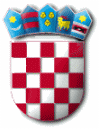 KLASA: 944-01/16-03/4URBROJ:2142-02-02/1-21-6Punat, 27. travnja 2021. godine   Na temelju članka 391. Zakona o vlasništvu i drugim stvarnim pravima („Narodne novine“ broj 91/96, 68/98, 137/99, 22/00, 73/00, 129/00, 114/01, 79/06, 141/06, 146/08, 38/09, 153/09, 143/12 i 152/14), članka 45. Statuta Općine Punat („Službene novine Primorsko – goranske županije“ broj 8/18, 10/19, 3/20 i 3/21), članka 5. i 21. Odluke o uvjetima, načinu i postupku raspolaganja nekretninama u vlasništvu Općine Punat („Službene novine Primorsko-goranske županije“ broj 21/16, 27/16, 11/17 i 11/20) općinski načelnik objavljuje NATJEČAJza zamjenu nekretnina u vlasništvu Općine PunatMijenjaju se nekretnine u vlasništvu Općine Punat:z.č. 2271/1, maslinik površine 38 m2, zk.ul. 3876 k.o. Punat z.č. 8915/2, put kod groblja, površine 21 m2, zk.ul. 3204 k.o. Punat Navedene nekretnine mijenjaju se putem natječaja po početnoj cijeni određenoj po ovlaštenom sudskom vještaku građevinske struke koja za z.č. 8915/2 iznosi 709,00 kn/m², a za z.č. 2271/1 iznosi 879,00 kn/m².          Predmetne nekretnine sukladno UPU 3 građevinsko područje naselja N1 – centralno naselje Punat („Službene novine Primorsko-goranske županije“ broj 34/10, 40/13, 40/14, 13/16 i 3/20) smještene su u području oznake M1- mješovita namjena (pretežito stambena namjena).       Općina Punat za ponuđene nekretnine u zamjenu potražuje nekretnine koje predstavljaju interes Općine u svrhu privođenja zemljišta namjeni utvrđenoj prostorno planskoj dokumentaciji, odnosno izgradnje komunalne infrastrukture na području obuhvata UPU 3 - građevinsko područje naselja N1 - centralno naselje Punat. Vlasnik zamjenske nekretnine može uz nekretninu ponuditi i novčani iznos koji zajedno s procijenjenom vrijednosti zamjenske nekretnine predstavlja njegovu ponudu.Opći uvjeti natječaja:Ponuda mora sadržavati:osnovne podatke o ponuditelju (ime i prezime, prebivalište za fizičke osobe/naziv tvrtke i sjedište pravne osobe, preslika osobne iskaznice ili podatke o registraciji za pravne osobe, OIB),oznaku nekretnine (redni broj za koje nekretnine se natječe, broj katastarske čestice, zk.ul.,katastarska općina) broj računa ponuditelja za povrat jamstvenog pologa,iznos ponude i dokaz o pravu vlasništva (vlasnički list) neopterećenih nekretnina koje se nude u zamjenu Pravo sudjelovanja na Natječaju imaju sve pravne i fizičke osobe koje ispunjavaju uvjete za sudjelovanje na Natječaju.Ponuditelji koji se natječu, moraju po svim osnovama imati podmirene dospjele obveze prema Općini Punat do trenutka otvaranja ponuda.Ponuđeni iznos cijene nekretnine ne može biti manji od iznosa navedenog u natječaju.Vrijednost zamjenske nekretnine, ako se utvrdi interes Općine za stjecanjem prava vlasništva na toj nekretnini, utvrditi će se procjenom ovlaštenog vještaka.Ponuditelji su dužni uplatiti jamstveni polog u visini od 10% od početne (natječajne) cijene u korist Proračuna Općine Punat na račun IBAN HR8724020061836000009 s pozivom na broj  68 7757 - OIB, s naznakom "Polog za sudjelovanje na natječaju za zamjenu nekretnina".Nakon prihvaćanja ponude u nekretninama polog se vraća najpovoljnijem ponuditelju.Ponuditelju koji ne uspije u natječaju uplaćeni polog vratiti će se u roku od 15 (petnaest) dana od dana donošenja odluke o odabiru. Najpovoljniji ponuditelj dužan je u roku od 8 (osam) dana od dana izbora pristupiti sklapanju ugovora o zamjeni.Ukoliko najpovoljniji ponuditelj odustane od ponude, odnosno ne pristupi sklapanju ugovora u roku od 8 (osam) dana od dana izbora najboljeg ponuditelja, uplaćeni polog mu se neće vratiti. Ponuditelj za nekretnine plaća trošak objave natječaja, kao i trošak procjene nekretnina te je dokaz o uplati troškova preduvjet zaključenju ugovora o zamjeni nekretnina.Troškove poreza na promet nekretnina, ovjere potpisa i prijenosa vlasništva snosi ponuditelj.Ponude se dostavljaju u zatvorenoj omotnici s naznakom:«Ponuda za zamjenu nekretnina po natječaju – NE OTVARATI»na adresu:OPĆINA PUNATNovi put 251521 PunatPonude se predaju neposredno na urudžbeni zapisnik ili putem pošte preporučenom pošiljkom, a krajnji rok za dostavu ponuda je 8 (osmi) dan od dana objave obavijesti o natječaju u „Novom listu“ do 15,00 sati neovisno o načinu dostave. Obavijest o raspisanom natječaju objavit će se u „Novom listu“ dana 2. svibnja 2021. godine. Ponude koje pristignu nakon 15,00 sati dana 10. svibnja 2021. godine bez obzira na način dostave smatraju se zakašnjelima.Izbor ponuda obavit će se 11. svibnja 2021. godine u 12:00 sati u prostorijama Općine Punat. Nepotpune ponude i ponude podnesene izvan utvrđenog roka neće se razmatrati.Općina Punat zadržava pravo ne izabrati niti jednu ponudu, odnosno poništiti natječaj u cijelosti u svako doba bez obrazloženja.   OPĆINSKI NAČELNIK          Marinko Žic, v.r.R E P U B L I K A   H R V A T S K APRIMORSKO – GORANSKA ŽUPANIJAOPĆINA PUNATOPĆINSKI NAČELNIK